Akceptuję: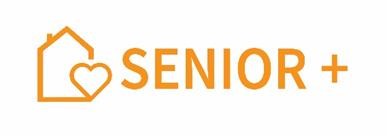 MinisterRodziny i Polityki Społecznejz up. Stanisław Szwed                        Sekretarz Stanu WYNIKI NABORU OFERT W RAMACH PROGRAMU WIELOLETNIEGO "SENIOR+" NA LATA 2021-2025 EDYCJA 2023 MODUŁ I Utworzenie lub wyposażenie Dziennego Domu „Senior+"/Klubu „Senior+" - PROJEKTY DOFINANSOWANENumer wnioskuWojewództwoPowiatModułRodzaj ośrodkaProfil JSTWnioskowana kwota dotacjiWynik oceny merytorycz nej - pktPlanowana liczba miejscPrzyznana kwota dotacji172-3/2023/Senior+DOLNOŚLĄSKIEkarkonoski1Klub Senior+Piechowice (gmina miejska)200 000,00 zł11,0020166 000,00 zł335-2/2023/Senior+DOLNOŚLĄSKIEstrzeliński1Klub Senior+Strzelin (gmina miejsko-wiejska)200 000,00 zł12,0030178 000,00 zł370-2/2023/Senior+DOLNOŚLĄSKIEśredzki1Klub Senior+Malczyce (gmina wiejska)199 002,41 zł11,0030165 172,00 zł557-2/2023/Senior+DOLNOŚLĄSKIEśredzki1Klub Senior+Udanin (gmina wiejska)200 000,00 zł12,0014178 000,00 zł628-2/2023/Senior+DOLNOŚLĄSKIEwałbrzyski1Klub Senior+Mieroszów (gmina miejsko-wiejska)200 000,00 zł12,0024178 000,00 zł634-2/2023/Senior+DOLNOŚLĄSKIElubiński1Klub Senior+Rudna (gmina wiejska)150 000,00 zł12,0012133 500,00 zł693-2/2023/Senior+DOLNOŚLĄSKIEwałbrzyski1Klub Senior+Jedlina-Zdrój (gmina miejska)58 300,00 zł12,002551 887,00 zł793-2/2023/Senior+DOLNOŚLĄSKIEkłodzki1Klub Senior+Radków (gmina miejsko-wiejska)200 000,00 zł12,0015178 000,00 zł882-2/2023/Senior+DOLNOŚLĄSKIElegnicki1Klub Senior+Prochowice (gmina miejsko-wiejska)199 902,11 zł12,0015177 913,00 zł1169-2/2023/Senior+DOLNOŚLĄSKIEzgorzelecki1Dzienny Dom Senior+Bogatynia (gmina miejsko-wiejska)394 700,00 zł11,0020327 601,00 zł338-2/2023/Senior+KUJAWSKO-POMORSKIEwłocławski1Klub Senior+Brześć Kujawski (gmina miejsko-wiejska)152 000,00 zł12,0020135 280,00 zł353-2/2023/Senior+KUJAWSKO-POMORSKIEświecki1Klub Senior+Lniano (gmina wiejska)200 000,00 zł12,0030178 000,00 zł797-2/2023/Senior+KUJAWSKO-POMORSKIEgrudziądzki1Klub Senior+Świecie Nad Osą (gmina wiejska)199 999,56 zł12,0015178 000,00 zł424-2/2023/Senior+KUJAWSKO-POMORSKIEwłocławski1Dzienny Dom Senior+Włocławek (gmina wiejska)125 200,00 zł12,0020111 428,00 zł856/2023/Senior+KUJAWSKO-POMORSKIEtoruński1Dzienny Dom Senior+Chełmża (gmina wiejska)400 000,00 zł12,0015356 000,00 zł865-2/2023/Senior+KUJAWSKO-POMORSKIElipnowski1Dzienny Dom Senior+Skępe (gmina miejsko-wiejska)241 280,00 zł12,0030214 739,00 zł885-2/2023/Senior+KUJAWSKO-POMORSKIEinowrocławski1Dzienny Dom Senior+Rojewo (gmina wiejska)256 000,00 zł11,0010212 480,00 zł887-2/2023/Senior+KUJAWSKO-POMORSKIEbrodnicki1Dzienny Dom Senior+Świedziebnia (gmina wiejska)400 000,00 zł12,0030356 000,00 zł999-2/2023/Senior+KUJAWSKO-POMORSKIEToruń1Dzienny Dom Senior+Toruń (miasto na prawach powiatu)400 000,00 zł11,0030332 000,00 zł1036-2/2023/Senior+KUJAWSKO-POMORSKIEgrudziądzki1Dzienny Dom Senior+Grudziądz (gmina wiejska)400 000,00 zł12,0030356 000,00 zł395/2023/Senior+LUBELSKIEłęczyński1Klub Senior+Milejów (gmina wiejska)119 840,00 zł10,001593 475,00 zł415-2/2023/Senior+LUBELSKIEwłodawski1Klub Senior+Włodawa (gmina miejska)179 709,95 zł10,0014140 174,00 zł757/2023/Senior+LUBELSKIElubelski1Klub Senior+Głusk (gmina wiejska)190 296,06 zł9,0010138 916,00 zł849-2/2023/Senior+LUBELSKIEkrasnostawski1Klub Senior+Krasnystaw (gmina wiejska)128 275,84 zł11,0015106 469,00 zł1011-2/2023/Senior+LUBELSKIEbialski1Klub Senior+Tuczna (gmina wiejska)159 062,72 zł12,0015141 566,00 zł1088-2/2023/Senior+LUBELSKIEłęczyński1Dzienny Dom Senior+Powiat Łęczyński43 994,00 zł12,003039 155,00 zł1145/2023/Senior+LUBELSKIEopolski1Dzienny Dom Senior+Opole Lubelskie (gmina miejsko-wiejska)7 968,77 zł11,00306 614,00 zł1080-2/2023/Senior+ŁÓDZKIEłowicki1Klub Senior+Łowicz (gmina miejska)200 000,00 zł10,0027156 000,00 zł1126-3/2023/Senior+ŁÓDZKIEpajęczański1Klub Senior+Pajęczno (gmina miejsko-wiejska)200 000,00 zł11,0015166 000,00 zł1185-2/2023/Senior+ŁÓDZKIEkutnowski1Klub Senior+Krośniewice (gmina miejsko-wiejska)200 000,00 zł12,0020178 000,00 zł276-2/2023/Senior+MAŁOPOLSKIEkrakowski1Dzienny Dom Senior+Iwanowice (gmina wiejska)40 000,00 zł13,003037 600,00 zł155-2/2023/Senior+MAŁOPOLSKIElimanowski1Klub Senior+Dobra (gmina wiejska)200 000,00 zł12,0015178 000,00 zł515-2/2023/Senior+MAŁOPOLSKIEbocheński1Klub Senior+Rzezawa (gmina wiejska)144 000,00 zł11,007119 520,00 zł541-2/2023/Senior+MAŁOPOLSKIEgorlicki1Klub Senior+Gorlice (gmina miejska)200 000,00 zł12,0015178 000,00 zł1030-2/2023/Senior+MAŁOPOLSKIEgorlicki1Klub Senior+Biecz (gmina miejsko-wiejska)192 000,00 zł13,0020180 480,00 zł759-2/2023/Senior+MAŁOPOLSKIEmiechowski1Dzienny Dom Senior+Książ Wielki (gmina miejsko-wiejska)139 511,20 zł12,0015124 165,00 zł905-2/2023/Senior+MAŁOPOLSKIEnowosądecki1Dzienny Dom Senior+Podegrodzie (gmina wiejska)74 400,00 zł12,002266 216,00 zł1060-2/2023/Senior+MAŁOPOLSKIEtarnowski1Dzienny Dom Senior+Szerzyny (gmina wiejska)400 000,00 zł11,0015332 000,00 zł1157-2/2023/Senior+MAŁOPOLSKIEnowosądecki1Dzienny Dom Senior+Stary Sącz (gmina miejsko-wiejska)319 720,14 zł13,0030300 537,00 zł347-2/2023/Senior+MAZOWIECKIEwołomiński1Klub Senior+Jadów (gmina miejsko-wiejska)199 171,71 zł11,0015165 313,00 zł712-2/2023/Senior+MAZOWIECKIEgrodziski1Dzienny Dom Senior+Milanówek (gmina miejska)255 979,20 zł10,0020199 664,00 zł190-2/2023/Senior+MAZOWIECKIEmiński1Klub Senior+Mińsk Mazowiecki (gmina wiejska)200 000,00 zł10,0015156 000,00 zł389-2/2023/Senior+MAZOWIECKIEradomski1Klub Senior+Iłża (gmina miejsko-wiejska)160 000,00 zł10,0015124 800,00 zł691-2/2023/Senior+MAZOWIECKIEgrójecki1Klub Senior+Warka (gmina miejsko-wiejska)200 000,00 zł10,0015156 000,00 zł1029-2/2023/Senior+MAZOWIECKIEgrodziski1Klub Senior+Baranów (gmina wiejska)80 000,14 zł10,001562 400,00 zł907-2/2023/Senior+MAZOWIECKIEotwocki1Klub Senior+Sobienie-Jeziory (gmina wiejska)200 000,00 zł11,0015166 000,00 zł1019-2/2023/Senior+MAZOWIECKIEsierpecki1Klub Senior+Mochowo (gmina wiejska)200 000,00 zł12,0020178 000,00 zł1188-2/2023/Senior+MAZOWIECKIEostrołęcki1Klub Senior+Olszewo-Borki (gmina wiejska)103 200,00 zł11,001585 656,00 zł780-2/2023/Senior+MAZOWIECKIEmiński1Dzienny Dom Senior+Mrozy (gmina miejsko-wiejska)372 000,00 zł9,0030271 560,00 zł976-2/2023/Senior+MAZOWIECKIEpiaseczyński1Dzienny Dom Senior+Piaseczno (gmina miejsko-wiejska)240 000,00 zł10,0050187 200,00 zł876-2/2023/Senior+OPOLSKIEopolski1Klub Senior+Tarnów Opolski (gmina wiejska)127 215,77 zł11,0014105 589,00 zł1078-2/2023/Senior+OPOLSKIEopolski1Klub Senior+Popielów (gmina wiejska)200 000,00 zł12,0015178 000,00 zł475-2/2023/Senior+PODKARPACKIElubaczowski1Dzienny Dom Senior+Cieszanów (gmina miejsko-wiejska)249 411,52 zł12,0020221 976,00 zł520-2/2023/Senior+PODKARPACKIEkolbuszowski1Dzienny Dom Senior+Raniżów (gmina wiejska)400 000,00 zł11,0030332 000,00 zł101-2/2023/Senior+PODKARPACKIEniżański1Klub Senior+Jarocin (gmina wiejska)200 000,00 zł12,0015178 000,00 zł340-2/2023/Senior+PODKARPACKIEmielecki1Klub Senior+Wadowice Górne (gmina wiejska)199 521,33 zł11,0015165 603,00 zł398-2/2023/Senior+PODKARPACKIEprzeworski1Klub Senior+Zarzecze (gmina wiejska)160 000,00 zł12,0020142 400,00 zł492-2/2023/Senior+PODKARPACKIEprzeworski1Klub Senior+Tryńcza (gmina wiejska)200 000,00 zł12,0015178 000,00 zł892-3/2023/Senior+PODKARPACKIEstrzyżowski1Klub Senior+Czudec (gmina wiejska)200 000,00 zł11,0015166 000,00 zł947-2/2023/Senior+PODKARPACKIErzeszowski1Klub Senior+Dynów (gmina miejska)200 000,00 zł12,0024178 000,00 zł1042-2/2023/Senior+PODKARPACKIEtarnobrzeski1Klub Senior+Baranów Sandomierski (gmina miejsko-wiejska)199 999,88 zł13,0016188 000,00 zł344-2/2023/Senior+PODLASKIEwysokomazowiecki1Klub Senior+Kobylin-Borzymy (gmina wiejska)200 000,00 zł12,0017178 000,00 zł608-2/2023/Senior+PODLASKIEłomżyński1Klub Senior+Łomża (gmina wiejska)200 000,00 zł12,0010178 000,00 zł896-2/2023/Senior+PODLASKIEgrajewski1Klub Senior+Szczuczyn (gmina miejsko-wiejska)194 749,00 zł12,0020173 327,00 zł854-2/2023/Senior+PODLASKIEsiemiatycki1Dzienny Dom Senior+Perlejewo (gmina wiejska)400 000,00 zł12,0010356 000,00 zł72-2/2023/Senior+POMORSKIEsztumski1Klub Senior+Stary Targ (gmina wiejska)200 000,00 zł12,0020178 000,00 zł198-2/2023/Senior+POMORSKIEsłupski1Klub Senior+Smołdzino (gmina wiejska)200 000,00 zł12,0015178 000,00 zł237/2023/Senior+POMORSKIEkwidzyński1Klub Senior+Gardeja (gmina wiejska)184 988,35 zł12,0015164 640,00 zł573-2/2023/Senior+POMORSKIEsłupski1Klub Senior+Ustka (gmina wiejska)192 000,00 zł12,0025170 880,00 zł836/2023/Senior+POMORSKIEstarogardzki1Klub Senior+Zblewo (gmina wiejska)199 800,00 zł13,0015187 812,00 zł1050-2/2023/Senior+POMORSKIEczłuchowski1Klub Senior+Czarne (gmina miejsko-wiejska)200 000,00 zł12,0010178 000,00 zł127-3/2023/Senior+ŚLĄSKIEmyszkowski1Dzienny Dom Senior+Niegowa (gmina wiejska)400 000,00 zł11,0015332 000,00 zł42-2/2023/Senior+ŚLĄSKIEczęstochowski1Dzienny Dom Senior+Konopiska (gmina wiejska)146 340,00 zł10,0024114 145,00 zł145-2/2023/Senior+ŚLĄSKIEcieszyński1Dzienny Dom Senior+Cieszyn (gmina miejska)178 720,00 zł8,0015121 530,00 zł582-2/2023/Senior+ŚLĄSKIEraciborski1Klub Senior+Kuźnia Raciborska (gmina miejsko-wiejska)160 000,00 zł11,0010132 800,00 zł600-2/2023/Senior+ŚLĄSKIEJaworzno1Klub Senior+Jaworzno (miasto na prawach powiatu)200 000,00 zł12,0025178 000,00 zł690-2/2023/Senior+ŚLĄSKIEbieruńsko-lędziński1Klub Senior+Imielin (gmina miejska)200 000,00 zł11,0030166 000,00 zł1004-3/2023/Senior+ŚLĄSKIEzawierciański1Dzienny Dom Senior+Ogrodzieniec (gmina miejsko-wiejska)400 000,00 zł11,0015332 000,00 zł866-2/2023/Senior+ŚLĄSKIEcieszyński1Klub Senior+Goleszów (gmina wiejska)200 000,00 zł11,0015166 000,00 zł433-2/2023/Senior+ŚLĄSKIEraciborski1Klub Senior+Pietrowice Wielkie (gmina wiejska)95 155,00 zł10,002574 221,00 zł1003-3/2023/Senior+ŚLĄSKIEzawierciański1Klub Senior+Ogrodzieniec (gmina miejsko-wiejska)200 000,00 zł9,0010146 000,00 zł187-2/2023/Senior+ŚWIĘTOKRZYSKIEpińczowski1Klub Senior+Pińczów (gmina miejsko-wiejska)200 000,00 zł12,0015178 000,00 zł286-2/2023/Senior+ŚWIĘTOKRZYSKIEKielce1Klub Senior+Kielce (miasto na prawach powiatu)158 863,00 zł12,0046141 388,00 zł423-2/2023/Senior+ŚWIĘTOKRZYSKIEkonecki1Klub Senior+Smyków (gmina wiejska)189 821,98 zł12,0015168 942,00 zł740-2/2023/Senior+ŚWIĘTOKRZYSKIEkielecki1Klub Senior+Strawczyn (gmina wiejska)15 992,00 zł11,001013 273,00 zł1108-2/2023/Senior+WARMIŃSKO-MAZURSKIEiławski1Klub Senior+Lubawa (gmina miejska)97 981,00 zł12,001687 203,00 zł79-3/2023/Senior+WIELKOPOLSKIEpleszewski1Klub Senior+Gizałki (gmina wiejska)200 000,00 zł10,0028156 000,00 zł863-2/2023/Senior+WIELKOPOLSKIEostrzeszowski1Klub Senior+Doruchów (gmina wiejska)200 000,00 zł10,0015156 000,00 zł1111-2/2023/Senior+WIELKOPOLSKIErawicki1Klub Senior+Bojanowo (gmina miejsko-wiejska)200 000,00 zł11,0030166 000,00 zł64/2023/Senior+ZACHODNIOPOMORSKIEKoszalin1Dzienny Dom Senior+Koszalin (miasto na prawach powiatu)400 000,00 zł12,0030356 000,00 zł413-2/2023/Senior+ZACHODNIOPOMORSKIEkoszaliński1Dzienny Dom Senior+Sianów (gmina miejsko-wiejska)400 000,00 zł12,0015356 000,00 zł936/2023/Senior+ZACHODNIOPOMORSKIEdrawski1Dzienny Dom Senior+Złocieniec (gmina miejsko-wiejska)400 000,00 zł12,0015356 000,00 zł9/2023/Senior+ZACHODNIOPOMORSKIEświdwiński1Klub Senior+Świdwin (gmina wiejska)160 000,00 zł12,0015142 400,00 zł745-2/2023/Senior+ZACHODNIOPOMORSKIEszczecinecki1Klub Senior+Biały Bór (gmina miejsko-wiejska)108 800,00 zł12,001596 832,00 zł